”博多町家ふるさと館どんたく隊”参加者募集2月1日(木)～受付開始”博多どんたく”は、誰でも参加できる祭りであり、参加してこそ！楽しいものです市内の方はもちろん、観光客、お一人様、グループ、団体どなたでも参加可能です。この機会に是非、博多のお祭り”博多どんたく港まつり”に参加してみませんか？●法被購入プラン　3,700円（法被、入館料、パレード参加、しゃもじ付き）●法被レンタルプラン　2,700円（法被レンタル、入館料、パレード参加、しゃもじ付き）●リピータープラン　1,500円（入館料、パレード参加、しゃもじ、預り笹付）●子供法被レンタルプラン　500円（法被レンタル、パレード参加、しゃもじ付き）※数に限りがあります※中学生以下は保護者同伴で無料（しゃもじ付き）5月4日（土・祝）13：15～　受付（17：30頃解散予定）その他詳細は、ホームページを参照、または、当館までお問い合わせください。定員：100名　申し込み方法：2月1日(木)より募集開始、参加者、住所、メールアドレスまたはＦＡＸ番号、プラン内容をふるさと館までご連絡ください。応募リンク：https://forms.gle/T1kb7c7RQwwezSad9　　応募QRコード：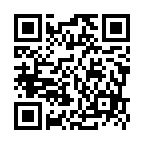 「博多町家」ふるさと館 　───────────────　　〒812-0039　福岡市博多区冷泉町6-10　Mail:furusatokan@hakatamachiya.comURL: http://www.hakatamachiya.com/